30ème session du Groupe de travail sur l’Examen périodique universelExamen de la situation des droits de l’homme à CubaGenève, 16 mai 2018Monsieur le Président,Le Togo félicite Cuba pour son engagement, en tous points, en faveur des droits de l’homme et sa bonne coopération avec les organes de traités. Nous apprécions tout particulièrement les efforts du pays pour faire connaître l’héritage africain et lui faisons les trois recommandations suivantes :Redoubler d'efforts pour préserver et améliorer les progrès réalisés dans les domaines de la santé, de l’éducation et de la lutte contre les discriminations et les inégalités sociales ;Mettre en place une institution nationale des droits de l’homme indépendante, conformément aux Principes de Paris ;Ratifier le deuxième Protocole facultatif se rapportant au Pacte international relatif aux droits civils et politiques, visant à abolir la peine de mort.Nous souhaitons à Cuba beaucoup de succès dans ce processus.Je vous remercie.A M B A S S A D E   DU TOGOMission Permanente auprès de l'Office des Nations Unies, de l'Organisation Mondiale du Commerce et des autres Organisations Internationales à Genève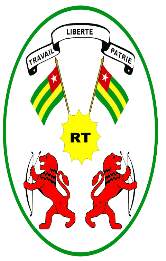      REPUBLIQUE TOGOLAISE           Travail- Liberté-Patrie